Consommation d’alcool :Répondez aux 4 questions suivantes et notez le nombre de réponses positives :Vous êtes-vous déjà senti coupable au sujet de votre consommation d’alcool ?Avez-vous déjà ressenti le besoin d’abaisser votre consommation d’alcool ?Avez-vous déjà eu le besoin d’alcool dès le matin pour vous sentir en forme ?Votre entourage vous a-t-il déjà fait des remarques au sujet de votre consommation d’alcool ?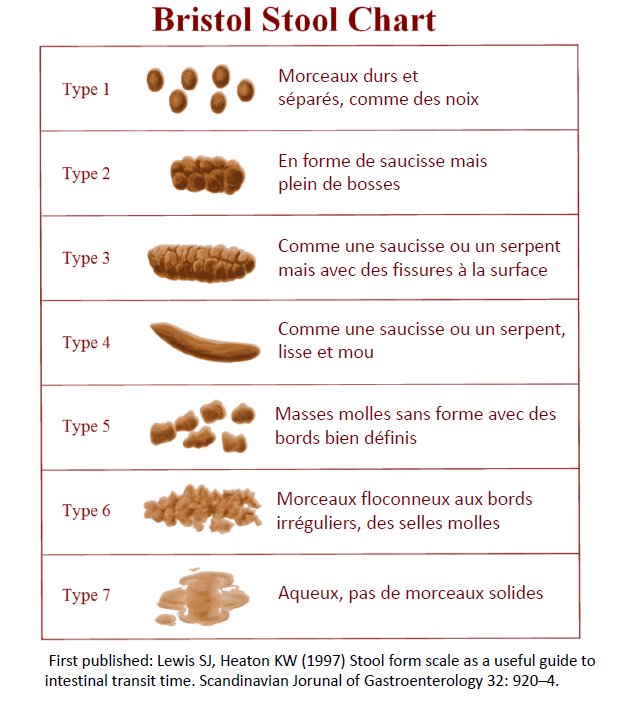 